Educação Física – 6º ano – 1º bimestreESCOLA: 	NOME: 	ANO E CLASSE: ___________________ NÚMERO: _______ DATA: 	PROFESSOR(A): 	Questão 1Assinale a alternativa correta quanto à nomenclatura dos praticantes do freestyle.a) Dancer boy e Dancer girl.b) Bailarino e Bailarina.c) B. Boy e B. Girl.d) Cavalheiro e Dama.Questão 2Assinale a alternativa incorreta referente às danças urbanas relacionadas ao freestyle abordadas nas aulas.a) O ritmo é um elemento básico para a execução de passos na marcação do tempo musical.b) O freestyle não é um estilo de dança vinculado à cultura hip-hop.c) Existem outros estilos de dança relacionados ao hip-hop, além do freestyle.d) O freestyle pode ser dançado individualmente ou em grupos.Questão 3Explique como e por que a contagem de tempo é utilizada na realização de uma sequência de passos.____________________________________________________________________________________________________________________________________________________________________________________________________________________________________________________________________________________________________________________________________________________________Questão 4Analise as imagens a seguir e circule a que corresponde ao freestyle, conforme o que foi observado em aula. Justifique sua resposta.____________________________________________________________________________________________________________________________________________________________________________________________________________________________________________________________________________________________________________________________________________________________Questão 5De acordo com as aulas, os movimentos do freestyle podem ocorrer em diferentes planos. Explique quais são esses planos e descreva pelo menos um passo vivenciado em aula.____________________________________________________________________________________________________________________________________________________________________________________________________________________________________________________________________________________________________________________________________________________________Questão 6Existe algum perfil ou estereótipo vinculado aos praticantes de freestyle que defina quem pode ou não vivenciar as danças urbanas? Justifique sua resposta.____________________________________________________________________________________________________________________________________________________________________________________________________________________________________________________________________________________________________________________________________________________________Questão 7Descreva em uma frase a relação entre os seguintes termos abordados em aula: hip-hop – freestyle – danças urbanas.___________________________________________________________________________________________________________________________________________________________________________________________________________________________________________________________________________________________________________________________________________________________________________________________________________________________________________________Questão 8Leia o texto.Classificação dos jogos eletrônicos[...] A classificação por gênero agrupa jogos com características de jogabilidade semelhantes. A primeira categoria é a dos jogos de ação, em que o jogador deve reagir rapidamente a algum acontecimento. A segunda categoria é a dos simuladores de esportes, que procuram reproduzir com fidelidade um fenômeno ou um acontecimento esportivo. A terceira categoria é a dos jogos de aventura, que fazem o jogador pensar em uma determinada história e, muitas vezes, a solução de um problema ocorre ao longo de todo o entendimento dessa história. A última categoria é a dos jogos educativos, que são aqueles jogos que ensinam enquanto divertem. PONTIN, G. Jogos eletrônicos e movimento: transformando o digital em real nas aulas de Educação Física. Dissertação (mestrado), Programa de Pós-graduação em Educação em Ciências do Instituto de Ciências Básicas da Saúde da Universidade Federal do Rio Grande do Sul, Porto Alegre, 2017, p. 31-33. (Fragmento adaptado).Com base nesse texto, relacione a coluna A com a coluna B, classificando os jogos eletrônicos. COLUNA A							COLUNA BFifa								Jogo educativoSuper Mario							Jogo de açãoQuebra-cabeça virtual					 	Simulação de esportesPac-Man							Jogo de aventuraAssinale a alternativa que descreve a sequência correta da COLUNA B.		a) (	) Jogo educativo; Jogo de ação; Simulação de esportes; Jogo de aventura.b) (	) Jogo de ação; Simulação de esportes; Jogo de aventura; Jogo educativo.c) (	) Simulação de esportes; Jogo de aventura; Jogo educativo; Jogo de ação.d) (	) Jogo de aventura; Jogo educativo; Jogo de ação; Simulação de esportes.Questão 9A evolução dos jogos eletrônicos pode ser observada na modernização dos consoles (videogames) nos últimos anos. Na tabela a seguir, observa-se que o Nintendo Wii, o primeiro console a utilizar sensores de movimentos, surgiu em 2006.Evolução dos videogamesUm jogo eletrônico que envolve movimentos corporais em sua experimentação é o Just Dance Now. Indique a alternativa que apresenta outros jogos eletrônicos que utilizam sensores de movimentos.a) (	) Candy Crush Saga; Super Mario.b) (	) Pokémon Go; Minecraft.c) (	) Kinect Sports; Guitar Hero.d) (	) Fifa; Sonic; Halo.Justifique sua resposta.____________________________________________________________________________________________________________________________________________________________________________________________________________________________________________________________________________________________________________________________________________________________Questão 10Vários jogos eletrônicos utilizam sensores de movimentos para promover a simulação de ações, como pilotar aviões de guerra ou assumir o volante de um carro de corrida, atividades que não são características da infância. Além disso, segundo alguns especialistas, esses jogos estariam comprometendo o desenvolvimento infantil ao não favorecer as brincadeiras coletivas, a interação social e o contato com a natureza, por exemplo. Por isso, parte da população questiona o fato de as crianças brincarem desde cedo somente com jogos eletrônicos. Considerando que a característica principal dos jogos eletrônicos é simular a realidade, assinale a alternativa que apresenta um jogo eletrônico que simula uma brincadeira comum na infância: a brincadeira de caçar/procurar coisas, jogo que pode ser desenvolvido em diferentes ambientes e com a parceria de colegas.a) (	) Kinect Sports.b) (	) Pokémon Go.c) (	) Just Dance Now.d) (	) Guitar Hero.Justifique sua resposta.____________________________________________________________________________________________________________________________________________________________________________________________________________________________________________________________________________________________________________________________________________________________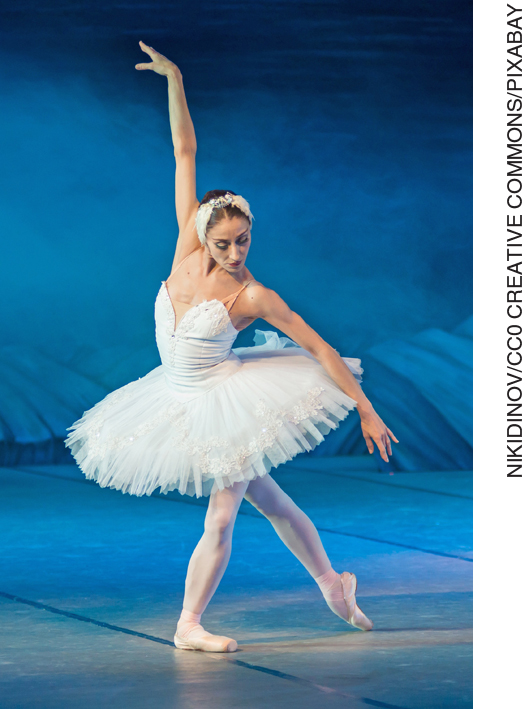 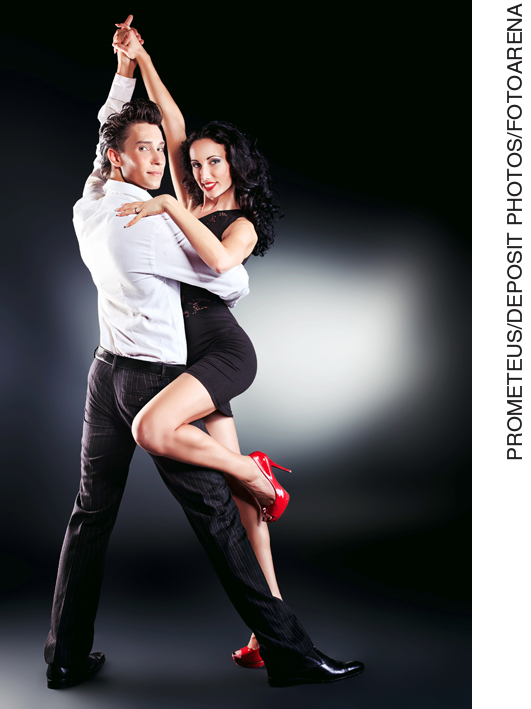 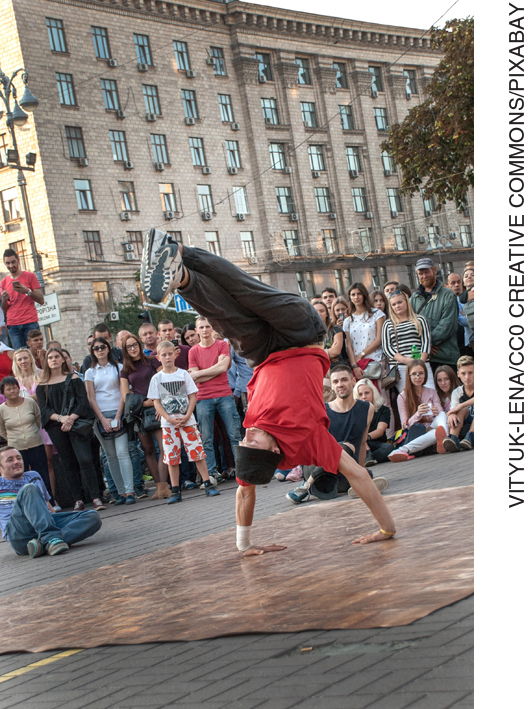 ABCAnoVideogame 1977Atari 26001982Atari 52001983NES1986Atari 78001988Genesis/MegaDrive1990SNES1995PS 11996N642000PS 2 / Xbox2005Xbox 3602006Wii / PS 32007Xbox 360